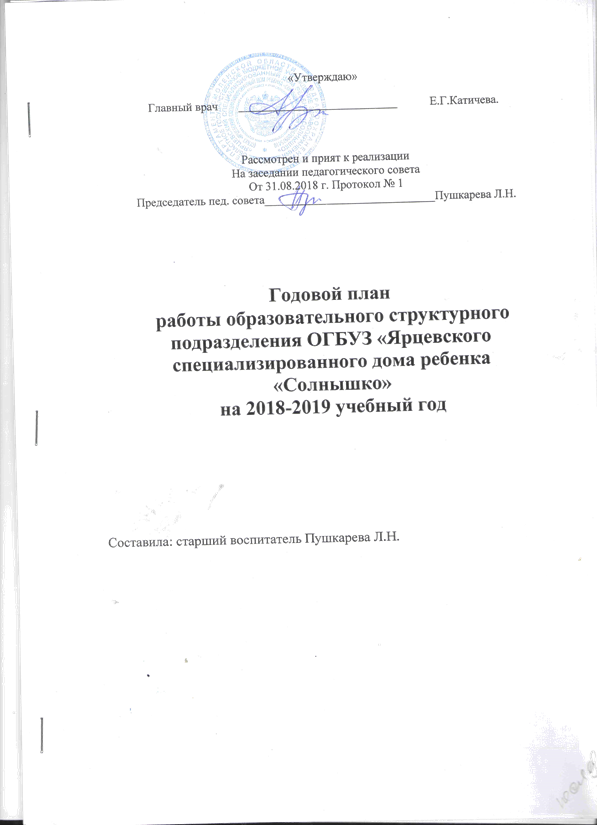 Основные направления работы педагогического коллективаПродолжать повышать  уровень   профессиональной компетентности педагогов в вопросе организации образовательной деятельности в соответствии с   ФГОС ДООрганизация работы по физическому развитию воспитанниковСоздание условий жизни детей, приближенных к укладу семейной жизни, благоприятных для сохранения психологического и физического здоровьяРаздел. НОРМАТИВНО-ПРАВОВОЕ ОБЕСПЕЧЕНИЕ ДЕЯТЕЛЬНОСТИ УЧРЕЖДЕНИЯ раздел. КОНТРОЛЬ, АНАЛИЗ, РЕГУЛИРОВАНИЕ Цель: Предупредить  возможные ошибки в работе педагогов, устранить незначительные сбои, регулировать  деятельность отдельных педагогов и всего коллектива с помощью рекомендаций, советов, разъяснений, инструктажей. Оперативный и тематический  контроли проводятся  в соответствии с планом-графиком оперативного  и тематического контролей ( Приложение №1)3 раздел.  ОРГАНИЗАЦИОННО-МЕТОДИЧЕСКИЙ        Заседания педагогического совета.Проведение обучающих семинаров, семинаров-практикумов.Консультативная работа	Проведение открытых мероприятийраздел. РАБОТА С КАДРАМИКвалификационная характеристика педагогических  кадров  на начало года          Уровень  квалификации  педагогических  работников  отвечает  требованиям  квалификационных            характеристик,         определенных          для   соответствующих должностей, и позволяет обеспечивать реализацию заявленной  программы.    Расстановка педагогических кадров на начало годаСтарший воспитатель     - Пушкарева Л.Н.;Музыкальный руководитель   - Е.В. Нырцова; Учитель-логопед  - М.В.Клецкина; Педагог-психолог   -   Н.М.Рикуцкая; 
Повышение  квалификации педагогических работниковАттестация педагогических работников.Работа по самообразованию на 2018-2019 учебный год.В соответствии  с  Циклограммой организации работы по самообразованиюПриложение к годовому плану образовательной деятельности №2                            5 раздел. РАБОТА С РОДИТЕЛЯМИ, КАНДИДАТАМИПо плану  реализации междисциплинарной программы проведения профилактической работы с семьями, находящимися в трудной жизненной ситуации « Содружество» 6 раздел. План мероприятий по противодействию жестокому обращению с детьми. 7 раздел. План мероприятий МППк
Цель: Обеспечение комплексного взаимодействия педагогов, специалистов для преодоления проблем в индивидуальном развитии ребенка.№ п/п Локальный нормативно-правовой актСроки проведения Ответственный 1Разработка   нормативно-правовых документов, локальных актов для организации образовательной деятельности В течение года Старший воспитатель2. Производственные собрания и инструктажи В течение года  Старший воспитатель      N Содержание основной деятельностиОтветственный      1Тема:  Установочный.
Цель: утверждение перспектив в работе  коллектива на учебный год.1.ФЗ РФ от 29.12.2012 г. № 273-ФЗ « Об образовании в РФ». Ознакомление с основными положениями2.Рассмотрение и принятие к реализации Образовательной программы ОГБУЗ «Ярцевский специализированный дом ребенка «Солнышко» на 2018-2019 учебный год3.Рассмотрение и приятие к реализации рабочих программ учителя-дефектолога, педагога-психолога, муз.руководителя4.Утверждение годового плана  работы   образовательного структурного подразделения, сеток занятий, режимов дня на 2018-2019 учебный год.5.Итоги летней оздоровительной работы.Август 2018г.Старший воспитательУчитель-дефектолог, педагог-психолог     2.       Тема: Здоровый малыш! № 1Цель: Создание условий, способствующих физическому развитию детей и сохранения их здоровьяРезультаты тематического контроля: «Организация режима дня. Создание условий двигательной активности воспитанников во всех возрастных группах» Доклады и сообщения:« Влияние режима дня на физическое и психологическое здоровье детей раннего возраста» ( Бакунова Т.С.) « Создание условия для сохранения психологического здоровья воспитанников» Педагог-психолог- Рикуцкая Н.М. « Организация двигательной активности групп раннего возраста» ( Легалова А.Е.)« Основные принципы построения режима дня групп раннего возраста ( Разрядова Е.М.)Ноябрь               2018г. Старший воспитатель3       Тема: Здоровый малыш! № 2Цель: Создание условий, способствующих физическому развитию детей и сохранения их здоровья. Обмен педагогическим опытом по теме.Результаты тематического контроля :  «Организация  образовательной деятельности по физическому развитию Доклады и сообщения: Здоровье сберегающие технологии в работе  воспитателей дома ребенка ( Пушкарева Л.Н.)Обмен опытом Презентация педагогического опыта: Дыхательные упражнения в оздоровлении детей ( Карпушенкова И.И.)Презентация педагогического опыта « Развитие мелкой моторики у детей с ДЦП ( Астапенко Н.И.)Отчет специалиста по социальной работе по реализации программы « Содружество».                                    мартСт.воспитательСпециалист по соци.работе     4.Тема: «Итоги работы за учебный год».
Цель: Подвести итоги работы коллектива за учебный год, анализ   выполнения задач годового плана. Рассмотреть план работы на летний оздоровительный период. 
1.  Анализ  работы педагогического коллектива в   учебном году. Достижения. Проблемы. Трудности по реализации ФГОС ДО.
2. Результаты освоения  Основной образовательной программы   ДО. Результаты мониторинга освоения образовательной программы. 
4. Годовой  Отчет педагога-психолога.5.Годовой Отчет учителя-дефектолога                                               6.  Рассмотрение и утверждение плана на летний оздоровительный период.Май                 2019г.
Старший воспитатель  Педагог-психолог Логопед-дефектолог.Тема: Организация , планирование и проведение игр-занятий с детьми от рождения до 2 лет                                    Октябрь 2018 Тема:   Организация , планирование и проведение досуговой деятельности с детьми от 2 до 4 лет.Апрель 2019 тема910111212345«Профилактика ОРВИ»+Врач-педиатр«Организация питьевого режима в летний период»+Ст.мед. сестраПроведение закаливающих процедур+Ст.мед.сестраРабота педагога с «неблагополучными» родителями+Спец..по соц.работеОсобенности эмоционального развития ребенка в алкоголизированной семье+Педагог-психологОрганизация речевой среды-как средство развития речи детей раннего возраста+Учитель-дефектологОрганизация самостоятельной деятельности детей в соответствии с ФОГОС ДО+Ст.воспитательМастер-классИспользование дыхательных упражнений в оздоровлении детей во время прогулки+Карпушенкова И.С.Игры по развитию мелкой моторики детей до года*Разрядова Е.В.Открытый показПроведение подвижной игры на прогулке+Чехгрехчи Е.В.Занятие по физическому развитию+Ишкулаева Е.В.Проведение занятия с интеграцией обр.областей физического развития и развития речи+Серякова Т.И.СпециалистКол-вообразованиеобразованиеКатегория.Категория.ЧеловекВысшееСреднее   специальноеКатегорияКоличествоВоспитатели18612Высшая0Воспитатели18612113Воспитатели18612без  кат5Логопед11-Без кат1Педагог-психолог11-Без кат1Муз. руководитель1-1высшая1Старший воспитатель11-высшая1Группавоспитатели Группа детей до годаЕ.В.Ишкулаева                 Е.М.РазрядоваА.Е.Легалова                    И.С.ПолянскаяГ.В.Шарыкмна                 Н.И. Астапенко Группа детей от года до 2 летИ.И.Карпушенкова             О.В.ЗуеваС.Е.Нестерова                     Т.И.КовригинаЗ.А. Полоникова                Ж.Н.КочкинаГруппа детей от 2 до 4 летН.М.Рикуцкая                      Т.А.ИоноваТ.С.Бакунова                      Е.В.Чехгехчи          Н.П.ЕфименковаN Тема курсовМесто проведенияФ.И.О педагогаСроки1.Эффективные технологии работы с семьями обучающихся ГАУ ДПО СОИРОЛегалова А.Е.юРазрядова Е.М.Кочкина Ж.Н.октябрь 2018 г.2Методика работы с детьми дошкольного возраста в ДОО в современных условияхГАУ ДПО СОИРОПолоникова З.А.Серякова Т.И.Ионова Т.А.Курпушенкова И.И.Нестерова  С.Е.Зуева О.ВБакуова Т.С.Сентябрь 2018 г.3Организация деятельности МО воспитателей в условиях реализации ФГОС дошкольного учрежденияГАУ ДПО СОИРОПолянская И.С.Октябрь 2018  г.4Методика работы с детьми дошкольного возраста в ДОО в современных условияхГАУ ДПО СОИРОЧехгрехчи Е.В.Ковригина Т.А.2019 г.по плану КПП СОИРО на  ИР «Регион 67»      N Ф.И.ОДолжностьКатегорияСрокиСерякова Т.И.ВоспитательСоответствие занимаемой должностиОктябрь 2018Предварительная работа:Предварительная работа:Предварительная работа:Предварительная работа:Предварительная работа:1.Консультация по разъяснению порядка аттестации педагогических работников.Консультация по разъяснению порядка аттестации педагогических работников.Консультация по разъяснению порядка аттестации педагогических работников.2 полугодие2Ознакомление работников с графиком аттестацииОзнакомление работников с графиком аттестацииОзнакомление работников с графиком аттестацииянварь2.Анализ  педагогической деятельности воспитателя                               в меж аттестационный период . Воспитатели: Полянская И.С., Чехгрехчи Е.В. , Ковригина Т.И., Ишкулаева Е.В.Анализ  педагогической деятельности воспитателя                               в меж аттестационный период . Воспитатели: Полянская И.С., Чехгрехчи Е.В. , Ковригина Т.И., Ишкулаева Е.В.Анализ  педагогической деятельности воспитателя                               в меж аттестационный период . Воспитатели: Полянская И.С., Чехгрехчи Е.В. , Ковригина Т.И., Ишкулаева Е.В.Февраль-май2019 г3.Консультирование по подготовке и проведению открытых мероприятийКонсультирование по подготовке и проведению открытых мероприятийКонсультирование по подготовке и проведению открытых мероприятийпо графику работы метод.кабинета4.   Презентация опыта работы аттестуемых педагогов на  открытых мероприятиях   Презентация опыта работы аттестуемых педагогов на  открытых мероприятиях   Презентация опыта работы аттестуемых педагогов на  открытых мероприятиях   По плану открытых мероприятийФио педагогаТема по сомообразованиюФорма отчетаСрок.Астапенко Н.И.Развитие мелкой моторики детей с ДЦПОтчет по теме январьКарпушенкова И.С.Дыхательные упражнения для оздоровления на прогрулкеМастер-класс/ отчетоктябрьНестерова С.Е.Развитие речи детей 2 года жизни в условиях дома ребенкаОтчетМартЗуева О.В.Пальчиковые игры в адаптационный периодотчетМартКовригина Т.А.Развитие кистевой моторики детей до года в условиях дома ребенкаотчет март №Содержание мероприятийСроки исполненияответственныеСроки выполнения1Выявление детей, которые подвиглись насилию в семьеАнализ личного дела воспитанникаСпециалист по социальной работеПри поступленииПостоянноДиагностика психологического состояния ребенкаПедагог-психологПри поступлении2Правовая поддержка воспитанниковОбращение в органы полиции, в судебные органы, в органы системы профилактики по  защите прав воспитанников в случае выявления фактов жестокого обращения в семьеСпециалист по социальной работепостоянно3консультативно-профилактическая работа среди  сотрудников учрежденияПроведение консультаций  для сотрудников учреждения по вопросам профилактики жестокого обращения с детьмиПедагог-психологСогласно плана работы педагога-психолога. По запросу.4Профилактика профессионального выгорания  Организация участия сотрудников в  семинарах тренингах  « По профилактике эмоционального выгорания»Педагог-психологСогласно плана работы педагога-психолога. По запросу.5Образовательная работа с сотрудникамиОрганизация курсов повышения квалификации на базе ГАУ СОИРО по заданной тематикеДля педагогических работников дома ребенкаСтарший воспитательСогласно плана образовательных мероприятий на 2019 г.. Информационная система Регион 67.6Консультативно- профилактическая и просветительская работа среди родителейКонсультации для родителей по вопросам воспитания, содержания и образования детей. Педагог-психолог, воспитатели, старший воспитательПри необходимости постоянно7Размещение информации  о работе телефонов доверия и контактных телефонах  других региональных служб на стендах учрежденияСтарший воспитательпостоянноNСодержаниеСроки       1.Составление первичный и повторных индивидуальных планов развития и жизнеустройства воспитанников, оставшихся без попечения родителей Первичные-при поступлении ребенка, оставшегося без попечения родителей.Повторные- 1 раз в 6 мес.2Составление отчетов по профилактической работе с семьями, находящимися в трудной жизненной ситуацииПри передаче ребенка в семью, при получении ребенком статуса оставшегося без попечения родителей.2Обследование и направление  на региональную МППКПри переводе ребенка в образовательное учреждение для детей-сирот3.Определение образовательного маршрута воспитанникаВ течении года по запросу членов МППк, при поступлении ребенка